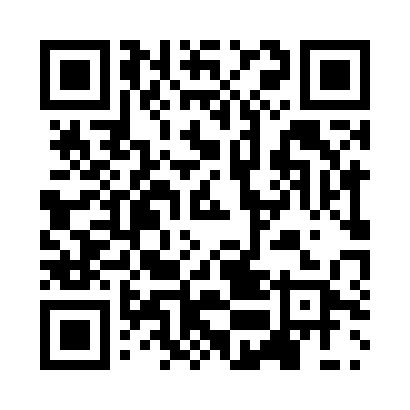 Prayer times for Hurselhoek, BelgiumMon 1 Apr 2024 - Tue 30 Apr 2024High Latitude Method: Angle Based RulePrayer Calculation Method: Muslim World LeagueAsar Calculation Method: ShafiPrayer times provided by https://www.salahtimes.comDateDayFajrSunriseDhuhrAsrMaghribIsha1Mon5:257:221:515:248:2110:112Tue5:227:201:505:258:2210:133Wed5:197:181:505:268:2410:154Thu5:177:151:505:278:2510:175Fri5:147:131:505:288:2710:196Sat5:117:111:495:288:2910:217Sun5:087:091:495:298:3010:248Mon5:057:071:495:308:3210:269Tue5:027:041:495:318:3410:2810Wed4:597:021:485:328:3510:3011Thu4:567:001:485:328:3710:3312Fri4:536:581:485:338:3910:3513Sat4:506:561:475:348:4010:3714Sun4:486:541:475:358:4210:4015Mon4:456:511:475:358:4310:4216Tue4:416:491:475:368:4510:4517Wed4:386:471:475:378:4710:4718Thu4:356:451:465:388:4810:5019Fri4:326:431:465:388:5010:5220Sat4:296:411:465:398:5210:5521Sun4:266:391:465:408:5310:5722Mon4:236:371:455:418:5511:0023Tue4:206:351:455:418:5711:0324Wed4:176:331:455:428:5811:0525Thu4:136:311:455:439:0011:0826Fri4:106:291:455:439:0111:1127Sat4:076:271:455:449:0311:1428Sun4:046:251:445:459:0511:1629Mon4:006:231:445:459:0611:1930Tue3:576:221:445:469:0811:22